SOLID NOZZL   Насадка для герметики          Артикул товара: 263.0340 Solid Nozzle Насадка для герметики, материал HDPE, диаметр: 6-12мм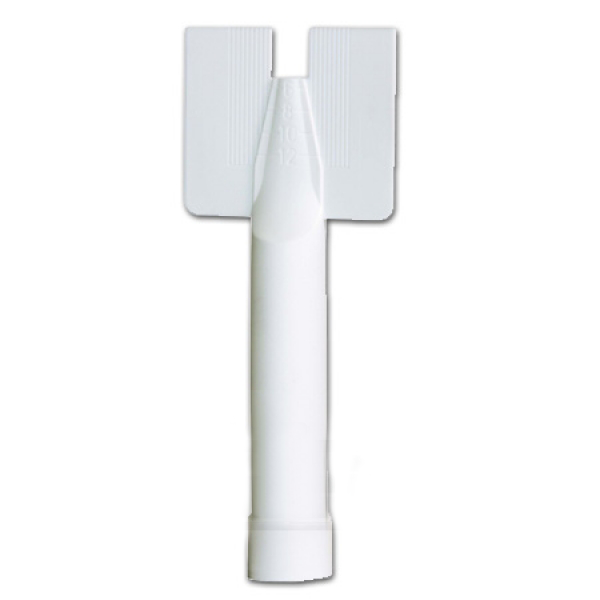  Артикул товара: 263.0360 Solid Nozzle Насадка для герметики, материал HDPE, диаметр: 9-15мм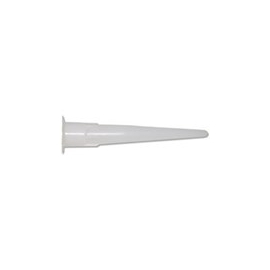           Артикул товара: 263.0390 Solid Nozzle Насадка для герметики, материал HDPE, диаметр 10-12мм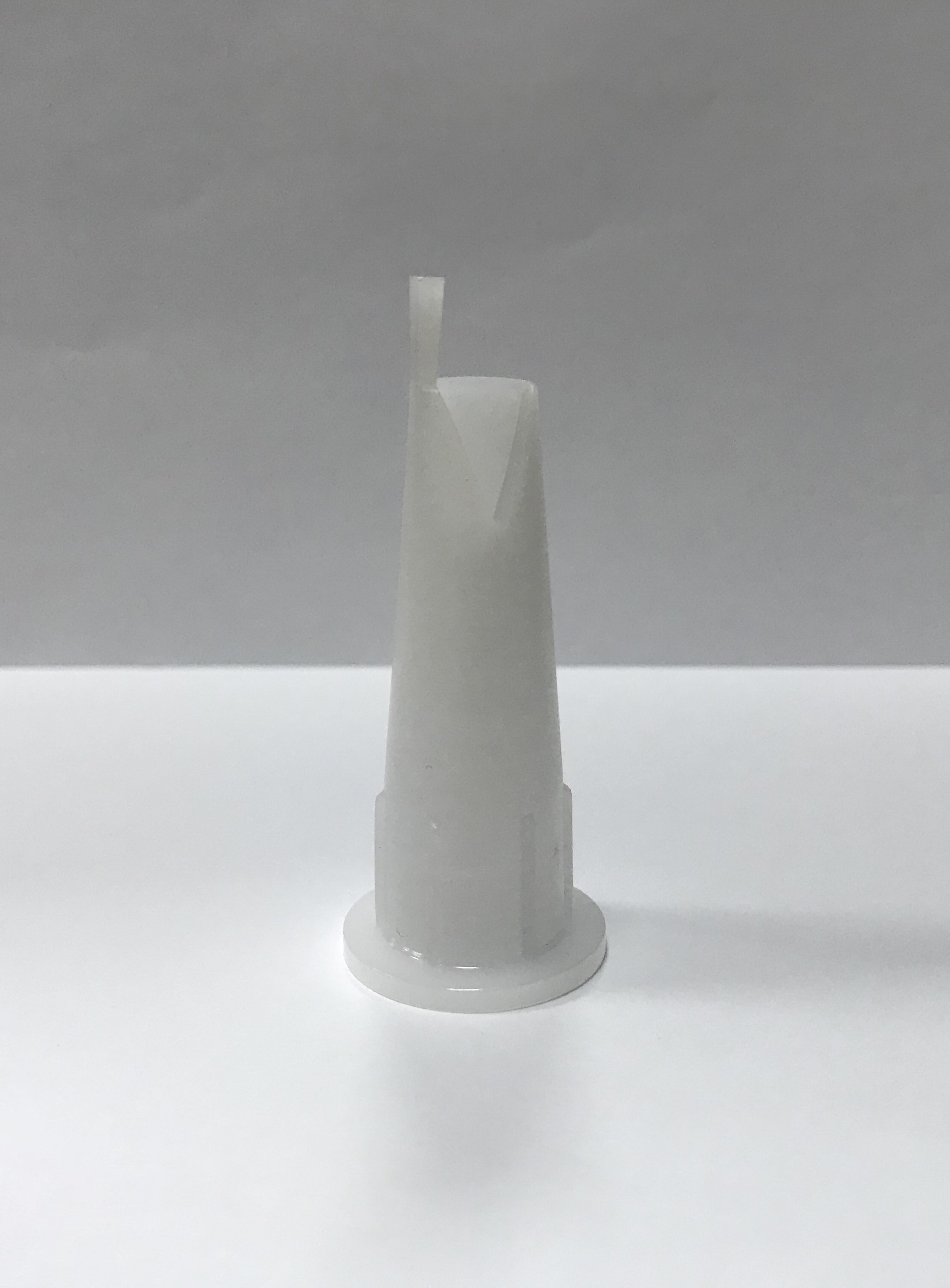 Артикул товара: 263.0370 Solid Nozzle Насадка для герметики, материал HDPE, диаметр: 3-4мм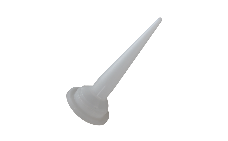 ОПИСАНИЕ:SOLID NOZZL насадка для герметика, изготовлена из материала HDPE, без облоя и заусенцев. Обеспечивает ровное и беспрепятственное прохождение и плавное дозирование материала.